زانكۆی سه‌ڵاحه‌دین-هه‌ولێر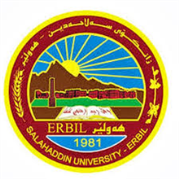 كۆلێژی: College of Administration and Economics به‌شی: Finance and Banking Department ژمێریاری                                                  فۆرمی سه‌روانه‌ی زێده‌كی مامۆستایان                                      مانگی: نیسان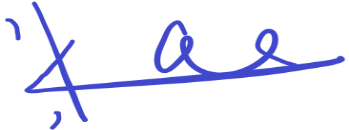 ڕۆژ/ كاتژمێر8:30-9:309:30-10:3010:30-11:3011:30-12:3012:30-1:301:30-2:302:30-3:303:30-4:304:30-5:30شەممەیەك شەممەOffice hoursOffice hoursOffice hoursOffice hoursOffice hoursOffice hoursدوو شەممەManagerial Accounting3rd stage Managerial Accounting3rd stageManagerial Accounting3rd stageManagerial Accounting3rd stageManagerial Accounting3rd stageManagerial Accounting3rd stageسێ شەممەgraduated projectgraduated projectgraduated projectSeminargraduated projectgraduated projectچوار شەممەOffice hoursOffice hoursOffice hoursOffice hoursOffice hoursOffice hoursپێنج شەممەManagerial Accounting3rd stageManagerial Accounting3rd stageOffice hoursManagerial Accounting3rd stageOffice hoursOffice hoursڕۆژڕۆژڕێكه‌وتتیۆری تیۆری پراكتیكیژمارەی سەروانەڕۆژڕێكه‌وتتیۆری پراكتیكیژمارەی سەروانەشەممەشەممەشەممە8/ 4یەك شەمەیەك شەمەیەك شەمە9/ 4دوو شەمەدوو شەمە3/ 4666دوو شەمە10/ 466سێ شەمەسێ شەمە4/ 4سێ شەمە11/ 4چوار شەمەچوار شەمە5/ 4چوار شەمە12/ 4پێنج شەمەپێنج شەمە6/ 4333پێنج شەمە13/ 4 33سه‌رپه‌رشتی پرۆژه‌ی ده‌رچونسه‌رپه‌رشتی پرۆژه‌ی ده‌رچونسه‌رپه‌رشتی پرۆژه‌ی ده‌رچون555سه‌رپه‌رشتی پرۆژه‌ی ده‌رچونسه‌رپه‌رشتی پرۆژه‌ی ده‌رچون55كۆى كاتژمێره‌كانكۆى كاتژمێره‌كانكۆى كاتژمێره‌كان14    14    كۆى كاتژمێره‌كانكۆى كاتژمێره‌كان14              14              ڕۆژڕۆژڕێكه‌وتتیۆری تیۆری پراكتیكیژمارەی سەروانەڕۆژڕێكه‌وتتیۆری پراكتیكیژمارەی سەروانەشەممەشەممە15/ 4شەممە22/ 4یەك شەمەیەك شەمە16/ 4یەك شەمە21/ 4دوو شەمەدوو شەمە17/ 4666دوو شەمە23/ 46سێ شەمەسێ شەمە18/ 4سێ شەمە24/ 4چوار شەمەچوار شەمە19/ 4چوار شەمە25/ 4پێنج شەمەپێنج شەمە20/ 4333پێنج شەمە26/ 43سه‌رپه‌رشتی پرۆژه‌ی ده‌رچونسه‌رپه‌رشتی پرۆژه‌ی ده‌رچونسه‌رپه‌رشتی پرۆژه‌ی ده‌رچون555سه‌رپه‌رشتی پرۆژه‌ی ده‌رچونسه‌رپه‌رشتی پرۆژه‌ی ده‌رچون55كۆى كاتژمێره‌كانكۆى كاتژمێره‌كانكۆى كاتژمێره‌كان171714   14   كۆى كاتژمێره‌كانكۆى كاتژمێره‌كان14                14                ڕۆژڕێكه‌وتتیۆری پراكتیكیژمارەی سەروانەناوی مامۆستا: د. كاوه ولي محمد علينازناوی زانستی: مامۆستابەشوانەى ياسايى: 10بەشوانەی هەمواركراو: 8ته‌مه‌ن:كۆی سەروانە:2هۆكاری دابه‌زینی نیساب: تەمەنناوی مامۆستا: د. كاوه ولي محمد علينازناوی زانستی: مامۆستابەشوانەى ياسايى: 10بەشوانەی هەمواركراو: 8ته‌مه‌ن:كۆی سەروانە:2هۆكاری دابه‌زینی نیساب: تەمەنناوی مامۆستا: د. كاوه ولي محمد علينازناوی زانستی: مامۆستابەشوانەى ياسايى: 10بەشوانەی هەمواركراو: 8ته‌مه‌ن:كۆی سەروانە:2هۆكاری دابه‌زینی نیساب: تەمەنناوی مامۆستا: د. كاوه ولي محمد علينازناوی زانستی: مامۆستابەشوانەى ياسايى: 10بەشوانەی هەمواركراو: 8ته‌مه‌ن:كۆی سەروانە:2هۆكاری دابه‌زینی نیساب: تەمەنناوی مامۆستا: د. كاوه ولي محمد علينازناوی زانستی: مامۆستابەشوانەى ياسايى: 10بەشوانەی هەمواركراو: 8ته‌مه‌ن:كۆی سەروانە:2هۆكاری دابه‌زینی نیساب: تەمەنناوی مامۆستا: د. كاوه ولي محمد علينازناوی زانستی: مامۆستابەشوانەى ياسايى: 10بەشوانەی هەمواركراو: 8ته‌مه‌ن:كۆی سەروانە:2هۆكاری دابه‌زینی نیساب: تەمەنناوی مامۆستا: د. كاوه ولي محمد علينازناوی زانستی: مامۆستابەشوانەى ياسايى: 10بەشوانەی هەمواركراو: 8ته‌مه‌ن:كۆی سەروانە:2هۆكاری دابه‌زینی نیساب: تەمەنشەممە28/ 4ناوی مامۆستا: د. كاوه ولي محمد علينازناوی زانستی: مامۆستابەشوانەى ياسايى: 10بەشوانەی هەمواركراو: 8ته‌مه‌ن:كۆی سەروانە:2هۆكاری دابه‌زینی نیساب: تەمەنناوی مامۆستا: د. كاوه ولي محمد علينازناوی زانستی: مامۆستابەشوانەى ياسايى: 10بەشوانەی هەمواركراو: 8ته‌مه‌ن:كۆی سەروانە:2هۆكاری دابه‌زینی نیساب: تەمەنناوی مامۆستا: د. كاوه ولي محمد علينازناوی زانستی: مامۆستابەشوانەى ياسايى: 10بەشوانەی هەمواركراو: 8ته‌مه‌ن:كۆی سەروانە:2هۆكاری دابه‌زینی نیساب: تەمەنناوی مامۆستا: د. كاوه ولي محمد علينازناوی زانستی: مامۆستابەشوانەى ياسايى: 10بەشوانەی هەمواركراو: 8ته‌مه‌ن:كۆی سەروانە:2هۆكاری دابه‌زینی نیساب: تەمەنناوی مامۆستا: د. كاوه ولي محمد علينازناوی زانستی: مامۆستابەشوانەى ياسايى: 10بەشوانەی هەمواركراو: 8ته‌مه‌ن:كۆی سەروانە:2هۆكاری دابه‌زینی نیساب: تەمەنناوی مامۆستا: د. كاوه ولي محمد علينازناوی زانستی: مامۆستابەشوانەى ياسايى: 10بەشوانەی هەمواركراو: 8ته‌مه‌ن:كۆی سەروانە:2هۆكاری دابه‌زینی نیساب: تەمەنناوی مامۆستا: د. كاوه ولي محمد علينازناوی زانستی: مامۆستابەشوانەى ياسايى: 10بەشوانەی هەمواركراو: 8ته‌مه‌ن:كۆی سەروانە:2هۆكاری دابه‌زینی نیساب: تەمەنیەك شەمە29/ 4ناوی مامۆستا: د. كاوه ولي محمد علينازناوی زانستی: مامۆستابەشوانەى ياسايى: 10بەشوانەی هەمواركراو: 8ته‌مه‌ن:كۆی سەروانە:2هۆكاری دابه‌زینی نیساب: تەمەنناوی مامۆستا: د. كاوه ولي محمد علينازناوی زانستی: مامۆستابەشوانەى ياسايى: 10بەشوانەی هەمواركراو: 8ته‌مه‌ن:كۆی سەروانە:2هۆكاری دابه‌زینی نیساب: تەمەنناوی مامۆستا: د. كاوه ولي محمد علينازناوی زانستی: مامۆستابەشوانەى ياسايى: 10بەشوانەی هەمواركراو: 8ته‌مه‌ن:كۆی سەروانە:2هۆكاری دابه‌زینی نیساب: تەمەنناوی مامۆستا: د. كاوه ولي محمد علينازناوی زانستی: مامۆستابەشوانەى ياسايى: 10بەشوانەی هەمواركراو: 8ته‌مه‌ن:كۆی سەروانە:2هۆكاری دابه‌زینی نیساب: تەمەنناوی مامۆستا: د. كاوه ولي محمد علينازناوی زانستی: مامۆستابەشوانەى ياسايى: 10بەشوانەی هەمواركراو: 8ته‌مه‌ن:كۆی سەروانە:2هۆكاری دابه‌زینی نیساب: تەمەنناوی مامۆستا: د. كاوه ولي محمد علينازناوی زانستی: مامۆستابەشوانەى ياسايى: 10بەشوانەی هەمواركراو: 8ته‌مه‌ن:كۆی سەروانە:2هۆكاری دابه‌زینی نیساب: تەمەنناوی مامۆستا: د. كاوه ولي محمد علينازناوی زانستی: مامۆستابەشوانەى ياسايى: 10بەشوانەی هەمواركراو: 8ته‌مه‌ن:كۆی سەروانە:2هۆكاری دابه‌زینی نیساب: تەمەندوو شەمە30/ 466ناوی مامۆستا: د. كاوه ولي محمد علينازناوی زانستی: مامۆستابەشوانەى ياسايى: 10بەشوانەی هەمواركراو: 8ته‌مه‌ن:كۆی سەروانە:2هۆكاری دابه‌زینی نیساب: تەمەنناوی مامۆستا: د. كاوه ولي محمد علينازناوی زانستی: مامۆستابەشوانەى ياسايى: 10بەشوانەی هەمواركراو: 8ته‌مه‌ن:كۆی سەروانە:2هۆكاری دابه‌زینی نیساب: تەمەنناوی مامۆستا: د. كاوه ولي محمد علينازناوی زانستی: مامۆستابەشوانەى ياسايى: 10بەشوانەی هەمواركراو: 8ته‌مه‌ن:كۆی سەروانە:2هۆكاری دابه‌زینی نیساب: تەمەنناوی مامۆستا: د. كاوه ولي محمد علينازناوی زانستی: مامۆستابەشوانەى ياسايى: 10بەشوانەی هەمواركراو: 8ته‌مه‌ن:كۆی سەروانە:2هۆكاری دابه‌زینی نیساب: تەمەنناوی مامۆستا: د. كاوه ولي محمد علينازناوی زانستی: مامۆستابەشوانەى ياسايى: 10بەشوانەی هەمواركراو: 8ته‌مه‌ن:كۆی سەروانە:2هۆكاری دابه‌زینی نیساب: تەمەنناوی مامۆستا: د. كاوه ولي محمد علينازناوی زانستی: مامۆستابەشوانەى ياسايى: 10بەشوانەی هەمواركراو: 8ته‌مه‌ن:كۆی سەروانە:2هۆكاری دابه‌زینی نیساب: تەمەنناوی مامۆستا: د. كاوه ولي محمد علينازناوی زانستی: مامۆستابەشوانەى ياسايى: 10بەشوانەی هەمواركراو: 8ته‌مه‌ن:كۆی سەروانە:2هۆكاری دابه‌زینی نیساب: تەمەنسێ شەمەناوی مامۆستا: د. كاوه ولي محمد علينازناوی زانستی: مامۆستابەشوانەى ياسايى: 10بەشوانەی هەمواركراو: 8ته‌مه‌ن:كۆی سەروانە:2هۆكاری دابه‌زینی نیساب: تەمەنناوی مامۆستا: د. كاوه ولي محمد علينازناوی زانستی: مامۆستابەشوانەى ياسايى: 10بەشوانەی هەمواركراو: 8ته‌مه‌ن:كۆی سەروانە:2هۆكاری دابه‌زینی نیساب: تەمەنناوی مامۆستا: د. كاوه ولي محمد علينازناوی زانستی: مامۆستابەشوانەى ياسايى: 10بەشوانەی هەمواركراو: 8ته‌مه‌ن:كۆی سەروانە:2هۆكاری دابه‌زینی نیساب: تەمەنناوی مامۆستا: د. كاوه ولي محمد علينازناوی زانستی: مامۆستابەشوانەى ياسايى: 10بەشوانەی هەمواركراو: 8ته‌مه‌ن:كۆی سەروانە:2هۆكاری دابه‌زینی نیساب: تەمەنناوی مامۆستا: د. كاوه ولي محمد علينازناوی زانستی: مامۆستابەشوانەى ياسايى: 10بەشوانەی هەمواركراو: 8ته‌مه‌ن:كۆی سەروانە:2هۆكاری دابه‌زینی نیساب: تەمەنناوی مامۆستا: د. كاوه ولي محمد علينازناوی زانستی: مامۆستابەشوانەى ياسايى: 10بەشوانەی هەمواركراو: 8ته‌مه‌ن:كۆی سەروانە:2هۆكاری دابه‌زینی نیساب: تەمەنناوی مامۆستا: د. كاوه ولي محمد علينازناوی زانستی: مامۆستابەشوانەى ياسايى: 10بەشوانەی هەمواركراو: 8ته‌مه‌ن:كۆی سەروانە:2هۆكاری دابه‌زینی نیساب: تەمەنچوار شەمەناوی مامۆستا: د. كاوه ولي محمد علينازناوی زانستی: مامۆستابەشوانەى ياسايى: 10بەشوانەی هەمواركراو: 8ته‌مه‌ن:كۆی سەروانە:2هۆكاری دابه‌زینی نیساب: تەمەنناوی مامۆستا: د. كاوه ولي محمد علينازناوی زانستی: مامۆستابەشوانەى ياسايى: 10بەشوانەی هەمواركراو: 8ته‌مه‌ن:كۆی سەروانە:2هۆكاری دابه‌زینی نیساب: تەمەنناوی مامۆستا: د. كاوه ولي محمد علينازناوی زانستی: مامۆستابەشوانەى ياسايى: 10بەشوانەی هەمواركراو: 8ته‌مه‌ن:كۆی سەروانە:2هۆكاری دابه‌زینی نیساب: تەمەنناوی مامۆستا: د. كاوه ولي محمد علينازناوی زانستی: مامۆستابەشوانەى ياسايى: 10بەشوانەی هەمواركراو: 8ته‌مه‌ن:كۆی سەروانە:2هۆكاری دابه‌زینی نیساب: تەمەنناوی مامۆستا: د. كاوه ولي محمد علينازناوی زانستی: مامۆستابەشوانەى ياسايى: 10بەشوانەی هەمواركراو: 8ته‌مه‌ن:كۆی سەروانە:2هۆكاری دابه‌زینی نیساب: تەمەنناوی مامۆستا: د. كاوه ولي محمد علينازناوی زانستی: مامۆستابەشوانەى ياسايى: 10بەشوانەی هەمواركراو: 8ته‌مه‌ن:كۆی سەروانە:2هۆكاری دابه‌زینی نیساب: تەمەنناوی مامۆستا: د. كاوه ولي محمد علينازناوی زانستی: مامۆستابەشوانەى ياسايى: 10بەشوانەی هەمواركراو: 8ته‌مه‌ن:كۆی سەروانە:2هۆكاری دابه‌زینی نیساب: تەمەنپێنج شەمەناوی مامۆستا: د. كاوه ولي محمد علينازناوی زانستی: مامۆستابەشوانەى ياسايى: 10بەشوانەی هەمواركراو: 8ته‌مه‌ن:كۆی سەروانە:2هۆكاری دابه‌زینی نیساب: تەمەنناوی مامۆستا: د. كاوه ولي محمد علينازناوی زانستی: مامۆستابەشوانەى ياسايى: 10بەشوانەی هەمواركراو: 8ته‌مه‌ن:كۆی سەروانە:2هۆكاری دابه‌زینی نیساب: تەمەنناوی مامۆستا: د. كاوه ولي محمد علينازناوی زانستی: مامۆستابەشوانەى ياسايى: 10بەشوانەی هەمواركراو: 8ته‌مه‌ن:كۆی سەروانە:2هۆكاری دابه‌زینی نیساب: تەمەنناوی مامۆستا: د. كاوه ولي محمد علينازناوی زانستی: مامۆستابەشوانەى ياسايى: 10بەشوانەی هەمواركراو: 8ته‌مه‌ن:كۆی سەروانە:2هۆكاری دابه‌زینی نیساب: تەمەنناوی مامۆستا: د. كاوه ولي محمد علينازناوی زانستی: مامۆستابەشوانەى ياسايى: 10بەشوانەی هەمواركراو: 8ته‌مه‌ن:كۆی سەروانە:2هۆكاری دابه‌زینی نیساب: تەمەنناوی مامۆستا: د. كاوه ولي محمد علينازناوی زانستی: مامۆستابەشوانەى ياسايى: 10بەشوانەی هەمواركراو: 8ته‌مه‌ن:كۆی سەروانە:2هۆكاری دابه‌زینی نیساب: تەمەنناوی مامۆستا: د. كاوه ولي محمد علينازناوی زانستی: مامۆستابەشوانەى ياسايى: 10بەشوانەی هەمواركراو: 8ته‌مه‌ن:كۆی سەروانە:2هۆكاری دابه‌زینی نیساب: تەمەنسه‌رپه‌رشتی پرۆژه‌ی ده‌رچونسه‌رپه‌رشتی پرۆژه‌ی ده‌رچون55ناوی مامۆستا: د. كاوه ولي محمد علينازناوی زانستی: مامۆستابەشوانەى ياسايى: 10بەشوانەی هەمواركراو: 8ته‌مه‌ن:كۆی سەروانە:2هۆكاری دابه‌زینی نیساب: تەمەنناوی مامۆستا: د. كاوه ولي محمد علينازناوی زانستی: مامۆستابەشوانەى ياسايى: 10بەشوانەی هەمواركراو: 8ته‌مه‌ن:كۆی سەروانە:2هۆكاری دابه‌زینی نیساب: تەمەنناوی مامۆستا: د. كاوه ولي محمد علينازناوی زانستی: مامۆستابەشوانەى ياسايى: 10بەشوانەی هەمواركراو: 8ته‌مه‌ن:كۆی سەروانە:2هۆكاری دابه‌زینی نیساب: تەمەنناوی مامۆستا: د. كاوه ولي محمد علينازناوی زانستی: مامۆستابەشوانەى ياسايى: 10بەشوانەی هەمواركراو: 8ته‌مه‌ن:كۆی سەروانە:2هۆكاری دابه‌زینی نیساب: تەمەنناوی مامۆستا: د. كاوه ولي محمد علينازناوی زانستی: مامۆستابەشوانەى ياسايى: 10بەشوانەی هەمواركراو: 8ته‌مه‌ن:كۆی سەروانە:2هۆكاری دابه‌زینی نیساب: تەمەنناوی مامۆستا: د. كاوه ولي محمد علينازناوی زانستی: مامۆستابەشوانەى ياسايى: 10بەشوانەی هەمواركراو: 8ته‌مه‌ن:كۆی سەروانە:2هۆكاری دابه‌زینی نیساب: تەمەنناوی مامۆستا: د. كاوه ولي محمد علينازناوی زانستی: مامۆستابەشوانەى ياسايى: 10بەشوانەی هەمواركراو: 8ته‌مه‌ن:كۆی سەروانە:2هۆكاری دابه‌زینی نیساب: تەمەنكۆى كاتژمێره‌كانكۆى كاتژمێره‌كان11              11              كاتژمێر	XXX    دینار    دینارواژۆی مامۆستاد. کاوە ولی محمد علیسەرۆكی بەشد. امیر سلیم محمدڕاگری كۆلیژپ.ی.د. دلێر موسی احمد